Pravidla grantových projektů Podpora mezinárodní spolupráce pro získávání ERC grantů„Podpora ERC žadatelů“pro rok 2017PreambuleGrantová agentura České republiky, zřízená a vykonávající činnosti podle zákona č. 130/2002 Sb., o podpoře výzkumu, experimentálního vývoje a inovací z veřejných prostředků a o změně některých souvisejících zákonů (zákon o podpoře výzkumu, experimentálního vývoje a inovací), ve znění pozdějších předpisů, v souladu s Národní politikou výzkumu, vývoje a inovací České republiky, v souladu s dalšími právními předpisy České republiky a s předpisy a pravidly Evropské unie upravujícími státní podporu výzkumu, vývoje a inovací, a s cílem podporovat provádění základního výzkumu v České republice, po projednání s Evropskou výzkumnou radou (ERC) vyhlašuje výzvu k podávání návrhů grantových projektů v základním výzkumu a následně poskytuje podporu na řešení těchto projektů.Účel Pravidel(1) Tato Pravidla grantových projektů základního výzkumu Podpora mezinárodní spolupráce pro získávání ERC grantů (dále jen „Pravidla“) tvoří soubor podkladů a informací nezbytných pro zpracování a podání návrhu grantového projektu v rámci skupiny grantových projektů Podpora mezinárodní spolupráce pro získávání ERC grantů (kód GH podle informačního systému výzkumu, experimentálního vývoje a inovací).(2) Tato Pravidla používají pojmy dané zákonem č. 130/2002 Sb.; v případě upřesnění pojmů v těchto Pravidlech se jedná o jejich výklad informativní a vysvětlující.(3) Práva a povinnosti poskytovatele a uchazeče, resp. příjemce, se řídí ustanoveními zákona č. 130/2002 Sb., nařízením Komise (EU) č. 651/2014 ze dne 17. června 2014, kterým se v souladu s články 107 a 108 Smlouvy prohlašují určité kategorie podpory za slučitelné s vnitřním trhem Úřední věstník EU L 187 ze dne 26. června 2014 (dále jen „Nařízení“) a Rámcem pro státní podporu výzkumu, vývoje a inovací, Úřední věstník EU C 198 ze dne 27. června 2014 (dále jen „Rámec“).(4) Tato Pravidla jsou zveřejněna na webových stránkách Grantové agentury České republiky, na adrese https://gacr.cz/zadavaci-dokumentace/.Údaje o skupině grantových projektůSkupina grantových projektů Podpora mezinárodní spolupráce pro získávání ERC grantů (dále jen „Podpora ERC žadatelů“) se od roku 2016 zaměřuje na řešení projektů základního výzkumu a mohou se do ní zapojit všechny kategorie uchazečů dle článku 2.1. odst. (4) a (6) těchto Pravidel. K hodnocení budou předány pouze návrhy splňující podmínky definované zákonem č. 130/2002 Sb. a těmito Pravidly. Základní informace a vymezení pojmů(1) Grantovým projektem se v rámci projektů mezinárodní spolupráce Podpora ERC žadatelů rozumí projekt v základním výzkumu, ve kterém si uchazeč stanovuje sám cíle a způsoby řešení, a to ve vědních oborech vymezených Statutem Grantové agentury České republiky:technické vědy;vědy o neživé přírodě;lékařské a biologické vědy;společenské a humanitní vědy;zemědělské a biologicko-environmentální vědy.(2) Základním výzkumem se rozumí teoretická nebo experimentální práce prováděná zejména za účelem získání nových vědomostí o základních principech jevů nebo pozorovatelných skutečností, která není primárně zaměřena na uplatnění nebo využívání v praxi.(3) Návrhem grantového projektu (dále jen návrh projektu) je ucelený soubor dokumentů obsahující návrh věcných, časových a finančních podmínek pro činnosti potřebné k dosažení cílů grantového projektu formulovaných uchazečem, které jsou nutné k posouzení jeho odborného přínosu, úrovně a realizovatelnosti. Návrh projektu rovněž obsahuje další údaje požadované podle těchto Pravidel a podle souvisejících právních předpisů, které jsou nezbytné pro poskytnutí podpory.(4) Uchazečem se rozumí právnická osoba se sídlem v České republice, organizační složka státu nebo územního samosprávného celku, organizační jednotka Ministerstva obrany nebo Ministerstva vnitra, zabývající se výzkumem a experimentálním vývojem, která se uchází o poskytnutí účelové podpory podáním návrhu projektu.  (5) Navrhovatelem se rozumí fyzická osoba, která je uchazeči odpovědná za odbornou úroveň návrhu projektu, musí být s uchazečem v pracovním poměru nebo poměru obdobném (nikoliv však v pracovněprávním vztahu na základě dohod o pracích konaných mimo pracovní poměr) nebo takový poměr musí vzniknout nejpozději ke dni zahájení řešení grantového projektu. Každý návrh projektu musí obsahovat osobu navrhovatele. Navrhovatel se po uzavření smlouvy nebo vydání rozhodnutí o poskytnutí podpory stává řešitelem grantového projektu.(6) Příjemcem se rozumí uchazeč, v jehož prospěch bylo o poskytnutí účelové podpory na řešení grantového projektu rozhodnuto a s nímž poskytovatel uzavře smlouvu o poskytnutí podpory nebo v jehož prospěch bylo vydáno rozhodnutí o poskytnutí podpory.(7) Účelová podpora (dotace) na řešení grantového projektu je poskytována formou dotace právnickým osobám, popř. navýšení výdajů organizačních složek státu nebo územních samosprávných celků nebo organizačních jednotek Ministerstva obrany a Ministerstva vnitra, zabývajících se výzkumem a experimentálním vývojem, a to po  vyhodnocení a po splnění podmínek stanovených zákonem č. 130/2002 Sb. Účelová podpora je určena výhradně na úhradu uznaných nákladů.(8) Uznanými náklady se rozumí takové způsobilé náklady nebo výdaje, které poskytovatel schválí a které jsou definovány ve smlouvě nebo rozhodnutí o poskytnutí účelové podpory na řešení grantového projektu.(9) Míra (intenzita) podpory vyjadřuje podíl veřejné podpory, poskytované poskytovatelem, na celkových uznaných nákladech. Míru podpory stanovuje poskytovatel podle zákona č. 130/2002 Sb. a Nařízení.(10) Poskytovatelem podpory na řešení grantových projektů je Česká 
republika – Grantová agentura České republiky, organizační složka státu, IČO 48549037, se sídlem Evropská 2589/33b, 160 00 Praha 6 (dále jen „GA ČR“). Požadavky na způsobilost uchazeče a způsob prokázání způsobilosti(1) Způsobilost k řešení navrhovaného grantového projektu prokazuje uchazeč  obdobně podle § 18 odst. 2 zákona č. 130/2002 Sb. při podání návrhu projektu takto:odborné předpoklady k řešení grantového projektu podle § 18 odst. 2 písm. a) zákona č. 130/2002 Sb. prokazuje uchazeč v návrhu projektu v části zabývající se odůvodněním návrhu, přičemž poskytovatel bude tyto předpoklady posuzovat s ohledem na charakter návrhu projektu se zřetelem na obsah návrhu projektu a jeho finanční rozsah podle kritérií uvedených v těchto Pravidlech;oprávnění k činnosti podle § 18 odst. 2 písm. b) zákona č. 130/2002 Sb. předkládají ti uchazeči, kteří nejsou veřejnou vysokou školou nebo veřejnou výzkumnou institucí, a to dokladem o oprávnění k podnikání nebo jiným požadovaným oprávněním (např. zakládací nebo zřizovací listina nebo jiný obdobný doklad o zřízení nebo založení, výpis z veřejného rejstříku); vyžaduje-li řešení grantového projektu případně oprávnění podle zvláštního právního předpisu, předkládají takové oprávnění všichni uchazeči bez ohledu na právní formu;způsobilost podle § 18 odst. 2 písm. c), d) a f) zákona č. 130/2002 Sb. prokazuje uchazeč čestným prohlášením (podle Přílohy 2 těchto Pravidel), přičemž způsobilost podle § 18 odst. 2 písm. f) zákona č. 130/2002 Sb. se v případě právnických osob prokazuje u osob, které vykonávají funkci statutárního orgánu uchazeče nebo jeho člena (resp. všech členů statutárního orgánu) s výjimkou osob vykonávajících tuto funkci u veřejných vysokých škol a veřejných výzkumných institucí.(2) Uchazeč, se kterým má být pro poskytnutí účelové podpory uzavřena smlouva o poskytnutí podpory nebo v jehož prospěch má být vydáno rozhodnutí o poskytnutí podpory, prokáže před uzavřením smlouvy nebo vydáním rozhodnutí způsobilost obdobně podle § 18 odst. (2) písm. b) zákona č. 130/2002 Sb. ověřenou kopií oprávnění k činnosti, zřizovací nebo zakládací listiny nebo jiného dokladu o zřízení nebo založení, anebo výpisem z veřejného rejstříku. Tyto kopie nebo výpisy nesmějí být starší než 90 kalendářních dnů vzhledem ke dni, kdy se předpokládá uzavření smlouvy nebo vydání rozhodnutí o poskytnutí podpory. Vyžaduje-li řešení grantového projektu případně oprávnění podle zvláštního právního předpisu, předkládají takové oprávnění s platností minimálně do začátku řešení projektu všichni uchazeči bez ohledu na právní formu. Poskytovatel si dále od uchazeče vyžádá nezbytnou součinnost spočívající v poskytnutí údajů potřebných pro podání žádosti o výpis z evidence Rejstříku trestů.(3) Uchazeč, který je právnickou osobou, předloží v souladu s § 14 odst. 3 zákona č. 218/2000 Sb., o rozpočtových pravidlech a o změně některých souvisejících zákonů (rozpočtová pravidla), ve formě čestného prohlášení informaci o identifikaci:a) osob jednajících jeho jménem s uvedením, zda jednají jako jeho statutární orgán nebo jednají na základě udělené plné moci;b) osob s podílem v této právnické osobě;c) osob, v nichž má podíl, a o výši tohoto podílu.(4) Způsobilost je třeba prokázat v plném rozsahu, tj. pro všechny požadavky a pro všechny osoby, u kterých se tato způsobilost prokazuje (zejména u statutárních orgánů právnických osob). Pokud se neprokáže způsobilost v plném rozsahu nebo pokud podmínky způsobilosti nesplňuje, je taková skutečnost důvodem pro neposkytnutí podpory. Podávání návrhů a předpokládaná délka trvání projektu(1) Výzva k podání návrhů grantových projektů „Podpora ERC žadatelů“ (dále jen „výzva“) je platná až do ukončení poskytování podpory. Pravidla platná v době podání návrhu projektu v rámci této skupiny grantových projektů jsou platná až do doby ukončení poskytování podpory podle těchto Pravidel. Pravidla vydaná poskytovatelem pro následující kalendářní rok, nahrazují Pravidla minulého kalendářního roku. Poskytovatel může ze závažných důvodů ukončit poskytování podpory na podávání návrhů projektů, což oznámí neprodleně na adrese http://www.gacr.cz. (2) Řešení projektu „Podpora ERC žadatelů“ se uskutečňuje na zahraničním pracovišti. Předpokládaná délka řešení projektu na zahraničním pracovišti je stanovena v rozmezí 3 až 6 kalendářních měsíců.Podmínky pro podání návrhů projektů(1) Návrhy projektů je možné na základě této výzvy podávat průběžně při splnění všech podmínek definovaných zákonem č. 130/2002 Sb. a těmito Pravidly. Řešení projektu se uskutečňuje na zahraničním pracovišti, na němž v době řešení projektu působí jako Principal Investigator řešitel ERC grantu (dále jen „Mentor“) vybraný navrhovatelem. Součástí návrhu projektu „Podpora ERC žadatelů“ a podmínkou financování je písemný souhlas zahraničního pracoviště s uskutečněním řešení na tomto pracovišti (Letter of Intent) a písemný souhlas Mentora s přijetím navrhovatele a poskytnutím odborného vedení při řešení projektu „Podpora ERC žadatelů“.(2) Návrh projektu je žádostí uchazeče o poskytnutí účelové podpory formou dotace nebo formou zvýšení výdajů organizační složky státu nebo územního samosprávného celku nebo organizační jednotky Ministerstva obrany nebo Ministerstva vnitra, zabývající se výzkumem a experimentálním vývojem, podle zákona č. 218/2000 Sb. Návrh projektu je žádostí o podporu s motivačním účinkem v souladu s článkem 6 Nařízení.(3) Návrh projektu nesmí být v průběhu hodnocení měněn. Uchazeč je povinen písemně informovat poskytovatele o změnách, které nastaly v době od podání návrhu projektu do případného uzavření smlouvy nebo vydání rozhodnutí o poskytnutí podpory na jeho řešení a které se dotýkají jeho právního postavení nebo údajů požadovaných pro prokázání způsobilosti nebo údajů, které by mohly mít vliv na hodnocení návrhu projektu, a to do 7 kalendářních dnů ode dne, kdy se o takové skutečnosti dozvěděl. V případě, že by se nastalé změny týkaly těch částí návrhu projektu, které jsou předmětem jeho hodnocení podle článku 4 těchto Pravidel, odborná hodnoticí komise se vyjádří, zda je taková skutečnost důvodem pro  neposkytnutí podpory a předsednictvo poskytovatele rozhodne o  dalším postupu.(4) Uchazeč může  od návrhu projektu kdykoliv odstoupit tím, že tuto skutečnost oznámí poskytovateli prostřednictvím datové schránky s názvem Grantová agentura České republiky s identifikátorem „a8uadk4“.(5) Poskytovatel je oprávněn zrušit tuto výzvu k podávání návrhů grantových projektů v základním výzkumu „Podpora ERC žadatelů“ zejména v případě, že nastane podstatná změna okolností, za nichž byla tato výzva vyhlášena (např. dojde k takovému snížení výše účelových výdajů na výzkum, vývoj a inovace v rozpočtové kapitole poskytovatele, které neumožní financovat nově zahájené projekty) nebo pokud pominou důvody vyhlášení této výzvy.(6) Duplicita financování se v souladu s nařízením Evropského parlamentu a Rady EU č. 1303/2013 nepřipouští. Intervence ze skupiny grantových projektů „Podpora ERC žadatelů“ se nebudou překrývat s žádnými intervencemi podporovanými programy ESI fondů a národními programy, což vyplývá z obecného nařízení Evropského parlamentu a Rady EU č. 1303/2013.(7) Uchazečům nepřísluší nárok na úhradu nákladů spojených s jejich účastí ve výzvě. Obecné podmínky pro podávání návrhů(1) Použití textů jiných autorů v návrhu projektu musí být doloženo bibliografickou citací ve formátu podle ČSN ISO 690 a ČSN ISO 690-2, případně podle citačních zvyklostí v daném oboru. Použití převzatého textu bez citace je hrubým porušením respektovaných standardů vědecké práce a podmínek těchto Pravidel a je důvodem pro  neposkytnutí podpory.(2) Grantový projekt „Podpora ERC žadatelů“, je vědecký projekt v oblasti základního výzkumu, v rámci něhož se řešitel připravuje na podání žádosti o grant ERC (v programech StG, CoG, AdG). Podat žádost o grant ERC je řešitel projektu „Podpora ERC žadatelů“ povinen v nejbližší výzvě vyhlášené po ukončení řešení projektu nebo ve výzvě bezprostředně následující, nejpozději však do 700 dní po ukončení řešení tohoto projektu. Do této lhůty se nezapočítává období strávené na mateřské/rodičovské dovolené. Nesplnění podmínky podání žádosti o grant ERC je sankcionováno v souladu s článkem 4.2 Přílohy 4 těchto Pravidel.(3) V návrhu projektu smí být uveden pouze jeden uchazeč.(4) Jedna osoba může být řešitelem grantového projektu „Podpora ERC žadatelů“ pouze jednou.(5) Navrhovatelem, který se uchází o podporu grantového projektu „Podpora ERC žadatelů“, může být pouze řešitel alespoň jednou hodnoceného běžícího projektu ze skupiny grantových projektů „Juniorské granty“ nebo ukončeného projektu ze skupiny grantových projektů „Juniorské granty“, jehož poslední hodnocení provedené před podáním žádosti o grantový projekt „Podpora ERC žadatelů“ bylo klasifikováno jako „splněno“ nebo „vynikající“.Nesplnění jakékoliv z výše uvedených podmínek je důvodem  pro neposkytnutí podpory.(6) Řešitel musí mít po celou dobu trvání grantového projektu „Podpora ERC žadatelů“ pracovní poměr u příjemce.(7) Formuláře návrhu projektu jsou dostupné výhradně na internetových stránkách poskytovatele na adrese https://panel.gacr.cz. Návrh projektu je nutné vypracovat v tomto formuláři v souladu s ustanovením článku 3.2 a podat postupem uvedeným v článku 6 ve formátu pdf.(8) Uchazeč podáním návrhu stvrzuje, že udělením grantu na podporu navrhovaného projektu nedojde k duplicitě financování ve smyslu nařízení Evropského parlamentu a Rady EU č. 1303/2013.(9) Uchazeč bere na vědomí, že nedodržení jakékoli podmínky uvedené v Pravidlech „Podpora ERC žadatelů“ je důvodem pro neposkytnutí podpory. Návrh projektu (1) Doba řešení grantového projektu je 3 až 6 měsíců.(2) Návrh projektu obsahuje následující údaje: datum podání návrhu projektu (datem podání návrhu projektu se rozumí datum doručení návrhu projektu datovou schránkou na GA ČR);název vědního oboru dle článku 2.1. odst.(1) v angličtině;základní údaje o navrhovateli, uchazeči v češtině a v angličtině; povinnými údaji jsou rodné číslo nebo u cizinců datum narození navrhovatele a identifikační číslo (dále jen „IČO“) uchazeče;jméno Mentora, adresa jeho pracoviště a jeho odborné zaměření;název grantového projektu v češtině a v angličtině, uvedený ve znění, které je určeno ke zveřejnění; název musí být konkrétní, srozumitelný a výstižný, bez zkrácených slov a speciálních symbolů a nesmí přesáhnout 150 znaků včetně mezer; grantový projekt nesmí mít název totožný s jiným podaným návrhem projektu GA ČR stejného uchazeče nebo s již řešeným nebo ukončeným projektem s podporou podle zákona č. 130/2002 Sb., na základě porovnání s informačním systémem výzkumu, experimentálního vývoje a inovací, částí Centrální evidence projektů výzkumu a vývoje (dále jen „IS VaVaI – CEP“) provedené uchazečem;datum zahájení a ukončení řešení grantového projektu;klíčová slova česky;klíčová slova anglicky;abstrakty v češtině a v angličtině vyjadřující podstatu navrhovaného grantového projektu a předpokládané výsledky; abstrakt ani v češtině, ani v angličtině nesmí přesáhnout 1100 znaků včetně mezer a je určen ke zveřejnění;cíle projektu v češtině a angličtině (max. 300 znaků včetně mezer v každé z jazykových verzí);registrační číslo juniorského projektu navrhovatele, název a abstrakt tohoto juniorského projektu;celkové náklady na řešení (tzn. náklady ze všech zdrojů, veřejných nebo neveřejných; ve struktuře podle nařízení vlády č. 397/2009 Sb., o informačním systému výzkumu, experimentálního vývoje a inovací) včetně zdůvodnění a rozepsané na jednotlivé kalendářní roky, pokud se řešení na zahraničním pracovišti neuskuteční v jednom kalendářním roce;celkové náklady požadované od poskytovatele (navrhovaná výše podpory), rozepsané na jednotlivé kalendářní roky, pokud se řešení na zahraničním pracovišti neuskuteční v jednom kalendářním roce;navrhovaná míra podpory v procentuálním vyjádření; míra podpory odpovídá podílu podpory požadované od poskytovatele z účelových výdajů GA ČR na celkových nákladech grantového projektu;popis nákladů v češtině, kde uchazeč zdůvodní náklady projektu, uvádí zde délku a místo uskutečnění řešení a denní limit;kódy charakterizující zařazení grantového projektu podle oborů pro IS VaVaI – CEP, a to podle Přílohy 3 těchto Pravidel;životopis navrhovatele v angličtině. Navrhovatel uvede: stručný strukturovaný odborný životopis, seznam 5 nejvýznamnějších publikací a výčet činností za poslední 3 roky v oboru, který bude předmětem řešení grantového projektu;nástin návrhu zamýšleného ERC projektu v rozsahu maximálně 5 stran formátu A4 v angličtině.(3) Přílohou návrhu projektu je písemný souhlas zahraničního pracoviště s uskutečněním řešení na tomto pracovišti (Letter of Intent) a písemný souhlas příslušného Mentora s přijetím navrhovatele a poskytnutím odborného vedení při řešení projektu mezinárodní spolupráce „Podpora ERC žadatelů“. Způsobilé nákladyZpůsobilými, resp. uznanými náklady ve skupině grantových projektů „Podpora ERC žadatelů“ jsou náklady a výdaje řešitele grantového projektu podle §172 zákona č. 262/2006 Sb., zákoník práce, v platném znění a na zvýšení životních nákladů řešitele v průběhu řešení projektu podle § 3 odst. (2) nařízení vlády č. 62/1994 Sb., v platném znění ve spojení s § 181 zákona č. 262/2006 Sb., zákoník práce, v platném znění. Maximální výše způsobilé, resp. uznané dotace ve skupině grantových projektů „Podpora ERC žadatelů“ je poskytovatelem celkově omezena na částku 1 500 EUR měsíčně.V návrhu projektu musí být uveden návrh míry podpory. O konečné výši uznaných nákladů a míře podpory na uznaných nákladech však rozhoduje poskytovatel po zhodnocení návrhu projektu.Způsob a kritéria hodnocení návrhů projektů(1) Návrh projektu nelze v průběhu hodnocení nijak měnit ani doplňovat.(2) Hodnocení návrhu projektu je zahájeno nejdříve v den, který následuje po  doručení návrhu projektu poskytovateli.(3) Hodnocení proběhne jako mezinárodní podle § 7 odst. 4 zákona o podpoře výzkumu, experimentálního vývoje a inovací.(4) Hodnocení návrhu projektu tvoří:hodnocení pravdivosti, úplnosti a správnosti údajů v návrzích projektů z hlediska splnění všech náležitostí stanovených zákonnou právní úpravou a Pravidly pro návrhy projektů, které zahrnuje i kontrolu vzájemné nerozpornosti údajů obsažených v návrzích projektů;hodnocení odborné úrovně návrhu projektu včetně hodnocení nástinu návrhu zamýšleného ERC projektu, které zahrnuje posouzení originality, kvality a úrovně navrhovaného grantového projektu, schopnost uchazeče podat v budoucnosti žádost o grant na podporu projektu do jedné z hlavních ERC výzev (StG, CoG, AdG); přitom se posuzují odborné schopnosti, jejich tvůrčí přínos ve vědní oblasti podle zaměření návrhu projektu, a to s ohledem na dosavadní výsledky ve výzkumu; hodnocení provádí odborná hodnoticí komise; členem odborné hodnoticí komise je vždy Mentor, na jehož pracovišti navrhovatel zamýšlí řešit svůj projekt ze skupiny grantových projektů „Podpora ERC žadatelů“, a další dva hodnotitelé se zkušenostmi s řešením ERC projektů, z nichž alespoň jeden je zahraniční;hodnocení navržených uznaných nákladů – provádí se kontrola relevantnosti a správnosti navržených uznaných nákladů uvedených v návrzích projektů, a to co do rozsahu a vymezení uznaných nákladů i co do výše navržených uznaných nákladů.(5) Hodnocení návrhu projektu je ukončeno rozhodnutím poskytovatele o udělení / neudělení podpory. Bezprostředně po ukončení hodnocení návrhu projektu poskytovatel písemně oznámí každému uchazeči rozhodnutí poskytovatele o financování / nefinancování grantového projektu.(6) Na udělení podpory projektu není právní nárok a na rozhodnutí o
udělení / neudělení podpory projektu se nevztahuje zákon č. 500/2004 Sb., správní řád, ve znění pozdějších předpisů.(7) Prokáže-li se, že uchazeč kdykoliv v průběhu výzvy již nesplňuje podmínky způsobilosti, je tato skutečnost důvodem pro  neudělení podpory.Vymezení údajů určených ke zveřejnění(1) Poskytovatel je oprávněn shromažďovat potřebné údaje o návrzích projektů a uchazečích včetně osobních údajů. Je povolena jak písemná, tak elektronická forma shromažďování údajů. Tyto údaje nejsou veřejně přístupnými informacemi.(2) Při shromažďování, zpracování a zveřejňování údajů se poskytovatel řídí zvláštními právními předpisy. Rozsah zpracovávaných údajů o návrzích projektů a uchazečích je patrný z údajů návrhu projektu.(3) Bezprostředně po rozhodnutí o udělení/ neudělení podpory poskytovatel zveřejňuje na webových stránkách GA ČR, na adrese http://www.gacr.cz údaje o projektech, o nichž poskytovatel rozhodl, že budou přijaty k řešení, a to v tomto rozsahu:označení příjemce;jméno, příjmení, akademické tituly a vědecké hodnosti řešitele;název grantového projektu;doba řešení grantového projektu.(4) Po uzavření smlouvy nebo vydání rozhodnutí o poskytnutí účelové podpory na řešení grantového projektu se zveřejňují údaje podle ustanovení § 30 až 32 zákona č. 130/2002 Sb.Způsob podávání návrhů (1) Návrh projektu se podává v elektronické podobě podle článku 3.1. odst. (7) těchto Pravidel. Identifikátor datové schránky poskytovatele je „a8uadk4“. Dodávka prostřednictvím datové schránky bude označena v poli „Věc“ textem „Podpora ERC žadatelů“.V případě, že uchazeč nedisponuje vlastní datovou schránkou, doručí v listinné podobě způsobem podle odstavce (4) plnou moc k podání návrhu třetí osobě.(2) Formuláře čestného prohlášení podle zákonů 130/2002 Sb. a 218/2000 Sb. jsou dostupné na webu GA ČR. Čestné prohlášení musí být vyplněno a vytištěno v souladu s uvedenými pokyny a následně opatřeno příslušnými podpisy.(3) Čestné prohlášení a další dokumenty podle článku 2.2. odst. (1) a (3) těchto Pravidel se doručuje před podáním návrhu projektu v listinné formě poštou nebo osobně do podatelny GA ČR na adrese Evropská 2589/33b, 160 00 Praha 6, v obálce označené textem „Způsobilost“.(4) Uchazeči, kteří nejsou veřejnou vysokou školou nebo veřejnou výzkumnou institucí, přikládají k čestnému prohlášení doklad o oprávnění k podnikání nebo jiné obdobné oprávnění (např. zakládací nebo zřizovací listinu nebo jiný obdobný doklad o zřízení nebo založení, výpis z veřejného rejstříku).(5) Oprávnění podle zvláštního právního předpisu6 se předkládá, vyžaduje-li to řešení grantového projektu. V tomto případě předkládají kopie těchto oprávnění všichni uchazeči bez ohledu na právní formu, a to jako přílohy k návrhu projektu. Tyto přílohy se přikládají k návrhu projektu a doručují se spolu s projektem prostřednictvím datové schránky.(6) Dokumenty podle článku 2.2. odst. (2) se doručují v listinné podobě před podpisem smlouvy.PřílohyPříloha 1 – Formulář návrhu projektuPříloha 2 – Vzor čestného prohlášení pro prokázání způsobilostiPříloha 3 – Struktura skupin a podskupin výzkumných oborů pro IS VaVaI – CEPPříloha 4 – Podmínky pro řešení grantových projektůPříloha 5 – Formulář závěrečné zprávyPříloha 1 – Formulář návrhu projektuBASIC INFORMATION ABOUT GRANT PROJECT / ZÁKLADNÍ INFORMACE O GRANTOVÉM PROJEKTU It is important that the number of characters allowed is respected. / Je důležité, aby byl respektován maximální povolený počet znaků. BASIC INFORMATION ABOUT JUNIOR GRANT PROJECT OF THE PROPOSER / ZÁKLADNÍ INFORMACE O JUNIORSKÉM GRANTOVÉM PROJEKTU NAVRHOVATELEPopis nákladů (česky, zdůvodnění nákladů projektu včetně data zahájení, délky a místa uskutečnění řešení a denního limitu náhrad)CV of the grant proposer / Životopis navrhovateleThe proposer provides his/her brief structured CV in English. The CV should be accompanied by the list of the most significant publications and also the list of research outputs/activities achieved in the last 3 years that are relevant to the grant proposal. Maximum allowed size is 2 A4 pages of standard font.1 / V této části návrhu projektu uvede navrhovatel stručný strukturovaný odborný životopis v angličtině, seznam nejvýznamnějších publikací a výčet činností za poslední 3 roky relevantních k řešení grantového projektu. Maximální rozsah jsou dvě strany formátu A4 s použitím standardního písma.11 Tj. písma o velikosti 11 bodů a řádkování 1.Outline of ERC scientific project / Nástin zamýšleného ERC projektu The outline of ERC scientific project has to be completed in English. Maximum allowed size is 5 A4 pages of standard font.1 / V této části návrhu projektu navrhovatel uvádí nástin návrhu zamýšleného ERC projektu v rozsahu maximálně 5 stran formátu A4 v angličtině s použitím standardního písma.1 1 Tj. písma o velikosti 11 bodů a řádkování 1.Příloha 2 – Vzory čestného prohlášení pro prokázání způsobilostiČestné prohlášení uchazeče – právnické osobyI. Uchazeč:obchodní firma nebo název uchazeče 1): 	 sídlo uchazeče 1) :	 IČO uchazeče 1) : 	 zapsán ve veřejném rejstříku vedeném u 1), 2)	 v oddílu 	, vložka.	 zastoupen všemi osobami, které tvoří statutární orgán uchazeče nebo jsou členem statutárního orgánu uchazeče (uvedenými v bodu III. tohoto prohlášení) (dále jen "uchazeč").Typ subjektu uchazeče z hlediska CEP		………………………………………………………………Typ subjektu uchazeče z hlediska CEDR		……………………………………………………………..Typ subjektu uchazeče z hlediska EK			……………………………………………………………..II. Čestné prohlášení uchazečeUchazeč tímto, podle § 18 odst. 2 písm. c) a d) zákona č. 130/2002 Sb., o podpoře výzkumu, experimentálního vývoje a inovací z veřejných prostředků a o změně některých souvisejících zákonů (zákon o podpoře výzkumu, experimentálního vývoje a inovací), čestně prohlašuje, že:-	není v likvidaci, a jehož úpadek nebo hrozící úpadek není řešen v insolvenčním řízení,-	má vypořádány splatné závazky ve vztahu ke státnímu rozpočtu nebo rozpočtu územního samosprávného celku a další splatné závazky vůči státu, státnímu fondu, zdravotní pojišťovně nebo k České správě sociálního zabezpečení.III. Osoby, které tvoří statutární orgán uchazeče (nebo jsou členem statutárního orgánu uchazeče):jméno a příjmení, funkce 1) :		 	r.č. 1), 3) :		 bydliště1) :(V případě nedostatku místa uveďte odpovídající údaje o dalších osobách na zvláštním listu zřetelně označeném jako příloha čestného prohlášení.)IV. Čestné prohlášení osob, které tvoří statutární orgán uchazeče nebo jsou členem statutárního orgánu uchazeče:Osoby uvedené výše v bodě III. tohoto čestného prohlášení tímto, podle § 18 odst. 4 písm. b) zákona č. 130/2002 Sb. čestně prohlašují, že-	žádná z těchto osob nebyla v posledních třech letech disciplinárně potrestána podle zvláštních právních předpisů upravujících výkon odborné činnosti, pokud tato činnost souvisí s předmětem veřejné soutěže ve výzkumu, vývoji a inovacích.V ……………………… dne ……………1)					………………………………………………………………………………..	vlastnoruční podpisy všech osob tvořících statutární orgán uchazeče nebo všech členů statutárního orgánu uchazeče__________________________________________________________________________1) Údaje vyplňte na počítači, strojem nebo hůlkovým písmem.2) Vyplňuje se, je-li uchazeč zapsán ve veřejném rejstříku.3) Nemá-li některá z uvedených osob přiděleno rodné číslo, vyplňuje se datum narození. Čestné prohlášení uchazeče 1) jako právnické osobyk návrhu grantového projektu jako žádosti o dotaci podle rozpočtových pravidelNásledné údaje vyplní uchazeč na počítači, strojem nebo hůlkovým písmem. Pokud se daný údaj uchazeče netýká, vyplní ho „netýká se“.I. Uchazeč 1):obchodní firma nebo název uchazeče 1): 	 sídlo uchazeče 1) :	 IČO uchazeče 1) : 	 zapsán v obchodním rejstříku nebo jiném veřejném rejstříku vedeném 2)	 v oddílu 	, vložka.	 (dále jen "uchazeč 1) ").II. Čestné prohlášení uchazeče 1)Uchazeč 1) tímto čestně prohlašuje, že níže uvedené údaje (uvedené v bodech III. až V. tohoto prohlášení) stanovené § 14 odst. 3 písm. e) zákona č. 218/2000 Sb., o rozpočtových pravidlech a o změně některých souvisejících zákonů (rozpočtová pravidla), jsou pravdivé a úplné.III. Identifikace všech osob jednajících jménem uchazeče 1) s uvedením, zda jednají jako jeho statutární orgán nebo jednají na základě udělené plné moci (§ 14 odst. 3 písm. e) bod 1 zákona č. 218/2000 Sb.) 3) 4):titul, jméno, příjmení: 	 datum narození:	 trvalé bydliště: 	 jednající: a) jako jeho statutární orgán b) na základě udělené plné moci1)IV. Identifikace osob s podílem v právnické osobě, která je příjemcem (§ 14 odst. 3 písm. e) bod 2 zákona č. 218/2000 Sb.) 4) 5):titul, jméno, příjmení: 	 datum narození:	 trvalé bydliště: 	 výše podílu v této právnické osobě: 	.... V. Identifikace osob, v nichž má právnická osoba, která je příjemcem, podíl, a výše tohoto podílu (§ 14 odst. 3 písm. e) bod 3 zákona č. 218/2000 Sb.) 4) 6):název právnické osoby: 	 sídlo:	 IČO: 	 výše podílu v této právnické osobě: 	.... V ……………………… dne ……………					………………………………………………………………………………..vlastnoruční podpisy všech osob tvořících statutární orgán uchazeče 1)nebo všech členů statutárního orgánu uchazeče 1)__________________________________________________________________________1) Nehodící se škrtněte / vymažte.2) Vyplňuje se, je-li uchazeč zapsán v obchodním rejstříku nebo jiném veřejném rejstříku.3) Vyplní všichni uchazeči.4) V případě potřeby kopírujte body III. až V. nebo v případě nedostatku místa uveďte odpovídající údaje z bodu III. až V. na zvláštním listu zřetelně označeném jako příloha čestného prohlášení.5) Vyplní všichni uchazeči s výjimkou těch, kteří jsou organizační složkou státu, státní příspěvkovou organizací, veřejnou výzkumnou institucí, veřejnou nebo státní vysokou školou.6) Vyplní všichni uchazeči s výjimkou těch, co jsou organizační složkou státu a státní příspěvkovou organizací.7) Vyplní všichni uchazeči.Příloha 3 – Struktura skupin a podskupin výzkumných oborů pro IS VaVaI – CEPSPOLEČENSKÉ VĚDYAA	Filosofie a náboženstvíAB	DějinyAC	Archeologie, antropologie, etnologieAD	Politologie a politické vědyAE	Řízení, správa a administrativaAF	Dokumentace, knihovnictví, práce s informacemiAG	Právní vědyAH	EkonomieAI	JazykovědaAJ	Písemnictví, mas-media, audiovizeAK	Sport a aktivity volného časuAL	Umění, architektura, kulturní dědictvíAM	Pedagogika a školstvíAN	PsychologieAO	Sociologie, demografieAP	Městské, oblastní a dopravní plánováníAQ	Bezpečnost a ochrana zdraví, člověk-strojFYZIKA A MATEMATIKABA	Obecná matematikaBB	Aplikovaná statistika, operační výzkumBC	Teorie a systémy řízeníBD	Teorie informaceBE	Teoretická fyzikaBF	Elementární částice a fyzika vysokých energiíBG	Jaderná, atomová a molekulová fyzika, urychlovačeBH	Optika, masery a laseryBI	Akustika a kmityBJ	TermodynamikaBK	Mechanika tekutinBL	Fyzika plasmatu a výboje v plynechBM	Fyzika pevných látek a magnetismusBN	Astronomie a nebeská mechanika, astrofyzikaBO 	BiofyzikaCHEMIECA	Anorganická chemieCB	Analytická chemie, separaceCC	Organická chemieCD	Makromolekulární chemieCE	BiochemieCF	Fyzikální chemie a teoretická chemieCG	ElektrochemieCH	Jaderná a kvantová chemie, fotochemieCI	Průmyslová chemie a chemické inženýrstvíVĚDY O ZEMIDA	Hydrologie a limnologieDB	Geologie a mineralogieDC	Seismologie, vulkanologie a struktura ZeměDD	GeochemieDE	Zemský magnetismus, geodézie, geografieDF	PedologieDG	Vědy o atmosféře, meteorologieDH	Báňský průmysl včetně těžby a zpracování uhlíDI	Znečištění a kontrola vzduchuDJ	Znečištění a kontrola vodyDK	Kontaminace a dekontaminace půdy včetně pesticidůDL	Jaderné odpady, radioaktivní znečištění a kontrolaDM	Tuhý odpad a jeho kontrola, recyklaceDN	Vliv životního prostředí na zdravíDO	Ochrana krajinných územíBIOVĚDYEA	Morfologické obory a cytologieEB	Genetika a molekulární biologieEC	ImunologieED	FyziologieEE	Mikrobiologie, virologieEF	BotanikaEG	ZoologieEH	Ekologie - společenstvaEI	Biotechnologie a bionikaLÉKAŘSKÉ VĚDYFA	Kardiovaskulární nemoci včetně kardiochirurgieFB	Endokrinologie, diabetologie, metabolismus, výživaFC	PneumologieFD	Onkologie a hematologieFE	Ostatní obory vnitřního lékařstvíFF	ORL, oftalmologie, stomatologieFG	PediatrieFH	Neurologie, neurochirurgie, neurovědyFI	Traumatologie a ortopedieFJ	Chirurgie včetně transplantologieFK	Gynekologie a porodnictvíFL	Psychiatrie, sexuologieFM	HygienaFN	Epidemiologie, infekční nemoci a klinická imunologieFO	DermatovenerologieFP	Ostatní lékařské oboryFQ	Veřejné zdravotnictví, sociální lékařstvíFR	Farmakologie a lékárnická chemieFS	Lékařská zařízení, přístroje a vybaveníZEMĚDĚLSTVÍGA	Zemědělská ekonomieGB	Zemědělské stroje a stavbyGC	Pěstování rostlin, osevní postupyGD	Hnojení, závlahy, zpracování půdyGE	Šlechtění rostlinGF	Choroby, škůdci, plevely a ochrana rostlinGG	Chov hospodářských zvířatGH	Výživa hospodářských zvířatGI	Šlechtění a plemenářství hospodářských zvířatGJ	Choroby a škůdci zvířat, veterinární medicínaGK	LesnictvíGL	RybářstvíGM	PotravinářstvíINFORMATIKAIN InformatikaPRůMYSLJA	Elektronika a optoelektronika, elektrotechnikaJB	Senzory, čidla, měření a regulaceJC	Počítačový hardware a softwareJD	Využití počítačů, robotika a její aplikaceJE	Nejaderná energetika, spotřeba a užití energieJF	Jaderná energetikaJG	Hutnictví, kovové materiályJH	Keramika, žárovzdorné materiály a sklaJI	Kompositní materiályJJ	Ostatní materiályJK	Koroze a povrchové úpravy materiáluJL	Únava materiálu a lomová mechanikaJM	Inženýrské stavitelstvíJN	StavebnictvíJO	Pozemní dopravní systémy a zařízeníJP	Průmyslové procesy a zpracováníJQ	Strojní zařízení a nástrojeJR	Ostatní strojírenstvíJS	Řízení spolehlivosti a kvality, zkušebnictvíJT	Pohon, motory a palivaJU	Aeronautika, aerodynamika, letadlaJV	Kosmické technologieJW	Navigace, spojení, detekce a protiopatřeníJY	Střelné zbraně, munice, výbušniny, bojová vozidlaVOJENSTVÍKA	VojenstvíPříloha 4 – Podmínky pro řešení grantových projektůPostup při uzavírání smlouvy nebo vydávání rozhodnutí o poskytnutí účelové podpory(1)  Poskytovatel písemně oznámí každému uchazeči rozhodnutí poskytovatele o financování / nefinancování grantového projektu a zašle příjemci návrh smlouvy nebo pro příjemce organizační složku státu či územního samosprávného celku vydá rozhodnutí; ve smlouvě či v rozhodnutí jsou zakotveny závazné podmínky pro poskytování účelové podpory a stanoveny povinnosti příjemce i řešitele.(2) Nedodržení lhůty stanovené poskytovatelem pro uzavření smlouvy způsobené důvody na straně příjemce opravňuje poskytovatele neposkytnout podporu na řešení projektu.Postup při uzavírání smlouvy o poskytnutí účelové podpory(1) Návrh smlouvy o poskytnutí podpory doručí poskytovatel uchazeči, který není organizační složkou státu. Takto doručený návrh je uchazeč oprávněn buď přijmout, nebo odmítnout, a to jako celek. Uchazeč není oprávněn provádět ve smlouvě o poskytnutí podpory jakékoliv změny nebo doplnění, s výjimkou doplnění identifikačních údajů uchazeče, které jsou ve smlouvě požadovány; takovéto identifikační údaje je uchazeč naopak do smlouvy povinen doplnit, a to způsobem a na místech předpokládaných ve smlouvě.(2) Uchazeč přijme návrh smlouvy o poskytnutí podpory tak, že doručí podepsaný návrh smlouvy poskytovateli, a to nejpozději do 30 kalendářních dnů od doručení návrhu smlouvy uchazeči.(3) Jestliže uchazeč výše uvedeným způsobem smlouvu o poskytnutí podpory nepřijme, má se zato, že uzavření smlouvy odmítl.Postup při vydávání rozhodnutí o poskytnutí účelové podpory(1) Ve prospěch uchazeče, který je organizační složkou státu, vydá poskytovatel rozhodnutí o poskytnutí podpory s náležitostmi přiměřenými náležitostem smlouvy o poskytnutí podpory. Podporu v takovém případě poskytuje poskytovatel na základě rozhodnutí o poskytnutí podpory způsobem vyplývajícím ze zákona o rozpočtových pravidlech.(2) Rozhodnutí je vykonatelné od okamžiku, kdy byl jeho stejnopis doručen příjemci. Podmínkou vykonatelnosti je, že příjemce prokázal způsobilost k řešení projektu podle těchto Pravidel. V případě použití datové schránky je rozhodnutí vykonatelné okamžikem doručení do datové schránky.Podmínky, lhůta a způsoby poskytování účelové podpory(1) Nedojde-li v důsledku rozpočtového provizoria podle zákona o rozpočtových pravidlech k regulaci čerpání rozpočtu, poskytovatel začne poskytovat účelovou podporu u nově zahajovaných grantových projektů po nabytí účinnosti smlouvy. U projektů pokračujících v následujícím kalendářním roce poskytovatel poskytne podporu na řešení nejdříve v lednu následujícího roku.(2) Poskytovatel poskytuje účelovou podporu příjemci přímým převodem na jeho bankovní účet vytvořený v souladu se zákonem o rozpočtových pravidlech7 a uvedený ve smlouvě. (3) Jestliže příjemcem je organizační složka státu, poskytovatel požádá Ministerstvo financí o provedení rozpočtového opatření; prostředky určené tomuto příjemci, budou převedeny prostřednictvím rozpočtové kapitoly příslušného zřizovatele.(4) Podle článku 1 odst. 4 písm. a) a c) Nařízení je vyloučeno vyplacení jednotlivé podpory ve prospěch podniku, vůči němuž byl v návaznosti na rozhodnutí Evropské komise vystaven inkasní příkaz, který je nesplacený a podniku v obtížích ve smyslu článkuPodmínky pro nakládání s účelovou podporou 2 odst. 18. Nařízení.Podmínky pro nakládání s účelovou podporou(1) S účelovou podporou hospodaří příjemce v souladu se smlouvou nebo s rozhodnutím. Účelová podpora poskytnutá v souladu se smlouvou resp. rozhodnutím na příslušný kalendářní rok musí být v tomto kalendářním roce zúčtována. (2) Při čerpání účelové podpory je nutné dodržet podmínky uvedené ve smlouvě či v rozhodnutí. Jestliže se schválený rozpočet grantového projektu liší od částek požadovaných v návrhu projektu, zašle poskytovatel spolu se smlouvou schválený upravený rozpis, který je potom pro příjemce závazný. Není-li v těchto Pravidlech uvedeno jinak, čerpání podpory a jeho skladba je v souladu s vyhláškou č. 52/2008 Sb., kterou se stanoví zásady a termíny finančního vypořádání vztahů se státním rozpočtem, státními finančními aktivy nebo Národním fondem, závazná s přesností na dvě desetinná místa (0,01 Kč) bez ohledu na přesnost údajů uváděných v závěrečné zprávě.(3)  Příjemce je povinen kontrolovat průběžně jak čerpání účelové podpory, tak průběh řešení grantového projektu. Odpovídá za to, že účelová podpora bude využívána podle dispozic řešitele; zjistí-li však, že tyto pokyny jsou v rozporu s obecně závaznými předpisy nebo že jsou prostředky využity neúčelně, neefektivně a nehospodárně, pozastaví provedení dispozice a informuje poskytovatele.(4) Příjemce vede v souladu s ustanovením § 8 odst. 1 zákona č. 130/2002 Sb. oddělenou účetní evidenci o vynaložených nákladech projektu tak, aby mohl řešiteli nebo poskytovateli i v průběhu roku bez zbytečných průtahů na vyžádání poskytnout věrohodné údaje o stavu čerpání. Způsob evidence dané zákonem č. 563/1991 Sb., o účetnictví, ve znění pozdějších předpisů, stanovuje příjemce.(5) Všechny účetní doklady, kterými příjemce prokazuje čerpání účelové podpory, musí splňovat náležitosti dané zákonem o účetnictví a musí být označeny číslem oddělené evidence účelové podpory příslušného projektu. V oddělené účetní evidenci musí být vždy uvedeno registrační číslo grantového projektu, všechny výnosy a náklady na tento analytický účet v daném roce, u každé položky datum a důvod/účel (musí být z něj zřejmá souvislost s řešením grantového projektu), částka v Kč a zatřídění položky podle účetního rozvrhu příjemce.(6) Do 15. února každého roku je každý příjemce povinen zaslat poskytovateli v souladu se zvláštními právními předpisy podklad pro finanční vypořádání dotací poskytnutých příjemci (příjemce uvede přidělenou částku na jednotlivé grantové projekty poskytovatele a čerpané částky na neinvestiční náklady za celé účetní období předchozího roku a informaci o převodu do fondu účelově určených prostředků, pokud příjemce může fond účelově určených prostředků tvořit) podle dispozic uvedených na internetových stránkách poskytovatele, a to na elektronickou adresu cerpani@gacr.cz. Tyto informace poskytovatel zpracovává a předává Ministerstvu financí pro zúčtování účelové podpory se státním rozpočtem.(7) S celou poskytnutou účelovou podporou hospodaří příjemce a za nakládání s ní je zodpovědný poskytovateli.(8) Je-li příjemce na základě zvláštních právních předpisů oprávněn tvořit fond účelově určených prostředků a tohoto práva u daného grantového projektu využije, je povinen takto v průběhu řešení vytvořený fond vyčerpat a zúčtovat nejpozději k poslednímu dni posledního kalendářního roku řešení.(9) Skončilo-li účtování v oddělené analytické evidenci vedené k danému grantovému projektu v daném kalendářním roce přebytkem, tj. nebyly-li vyčerpány všechny prostředky poskytnuté příjemci na příslušný rok, je příjemce povinen o tomto informovat poskytovatele a vrátit nevyčerpané prostředky za grantový projekt jako celek do státního rozpočtu takto (současně je nezbytné písemně oznámit platbu podle dispozic uvedených na internetových stránkách poskytovatele):příjemce, který je organizační složkou státu nebo územně samosprávného celku, vrací nespotřebovanou účelovou podporu na příjmový účet svého zřizovatele;ostatní příjemci vrací nespotřebované prostředky na účet uvedený na webových stránkách GA ČR.(10) Poskytovatel je podle § 13 zákona č. 130/2002 Sb. povinen provádět kontrolu plnění cílů grantového projektu včetně kontroly čerpání a využívání podpory a účelnosti uznaných nákladů podle smlouvy o poskytnutí podpory nebo rozhodnutí o poskytnutí podpory, a to včetně finanční kontroly podle zákona č. 320/2001 Sb., o finanční kontrole ve veřejné správě a o změně některých zákonů (zákon o finanční kontrole), ve znění pozdějších předpisů. Příjemce je povinen umožnit poskytovateli výkon kontroly a poskytnout poskytovateli veškerou požadovanou součinnost.(13) Pokud byly v průběhu kontroly shledány nedostatky, postupuje poskytovatel v souladu s právními předpisy, Pravidly a smlouvou o poskytnutí dotace nebo rozhodnutím o poskytnutí dotace na řešení projektu. Došlo-li k neoprávněnému čerpání účelové podpory ze státního rozpočtu, postupuje poskytovatel v souladu se zvláštními právními předpisy (zejména zákon č. 218/2000Sb., zákon č. 320/2001 Sb. a zákon č. 280/2009 Sb., daňový řád, ve znění pozdějších předpisů).Zásady pro řešení grantového projektu(1) Příjemce je povinen zahájit a dále realizovat řešení grantového projektu ve lhůtě uvedené ve smlouvě o poskytnutí dotace, resp. rozhodnutí o poskytnutí dotace a to způsobem z této smlouvy vyplývajícím. Řešení projektu se fyzicky uskutečňuje na zahraničním pracovišti, na němž v době řešení projektu působí Mentor.(2) Příjemce je povinen výsledky řešení grantového projektu doložit či prezentovat, a to způsobem, který odpovídá charakteru příslušného vědního oboru a charakteru grantového projektu. Povinnými výstupy projektu „Podpora ERC žadatelů“ jsou závěrečná cestovní zpráva a návrh ERC projektu podaný v souladu s ustanovením článku 4.1 odst. (3) této přílohy, které podle Metodiky 2013 představují výsledky typu O – ostatní výsledky.Případné ostatní výsledky řešení musí být předloženy v členění podle druhů definovaných v aktuálně platné Metodice 2013. Publikaci lze uznat jako výsledek řešení grantového projektu pouze tehdy, je-li v ní výslovně uvedeno, že práce byla uskutečněna za finanční podpory poskytovatele a současně je uvedeno registrační číslo příslušného grantového projektu. Příjemce při doložení výsledků grantového projektu postupuje v souladu s údaji obsaženými v návrhu projektu.(3) Všechna práva k výsledkům řešení grantového projektu patří v souladu s ustanovením § 16 zákona č. 130/2002 Sb. příjemci. Práva autorů a původců výsledků a majitelů ochranných práv k nim jsou upravena zvláštními právními předpisy. Je-li výsledkem grantového projektu patentovaný vynález, vzniká majiteli patentu povinnost učinit tzv. nabídku licence ve smyslu obecně závazných právních předpisů. Pro využití výsledků platí ustanovení § 16 odst. 4 zákona č. 130/2002 Sb.(4) Příjemce je povinen doručit poskytovateli do každoročně vyhlašovaného termínu údaje o výsledcích řešení projektu „Podpora ERC žadatelů“ v rámci údajů o všech svých grantových projektech poskytovatele, které jsou určeny do informačního systému výzkumu, experimentálního vývoje a inovací (část Rejstřík informací o výsledcích), (dále jen „RIV“) v souladu se zákonem č. 130/2002 Sb. a nařízením vlády č. 397/2009 Sb.(5) Příjemce je povinen poskytovatele písemně informovat o veškerých změnách, které nastaly v době řešení grantového projektu a které by mohly mít jakýkoliv vliv na řešení nebo které se jakkoliv dotýkají jeho právní subjektivity nebo údajů požadovaných pro prokázání jeho způsobilosti, a to nejpozději do 7 kalendářních dnů ode dne, kdy se o takové skutečnosti dozvěděl.(6) Pokud je v průběhu řešení grantového projektu nebo po jeho skončení zjištěno, že nebyly dodrženy podmínky smlouvy nebo rozhodnutí o poskytnutí účelové podpory, nebo že došlo k porušení podmínek podle zákona č. 130/2002 Sb., postupuje se podle ustanovení § 14 zákona č. 130/2002 Sb.(7) Příjemce je povinen nejméně po dobu 10 let od skončení řešení grantového projektu uchovávat veškerou dokumentaci týkající se přímo nebo nepřímo grantového projektu a postupu jeho řešení, a to zejména:odbornou dokumentaci k řešení grantového projektu;dokumentaci týkající se hospodaření s poskytnutou účelovou podporou;účetní doklady vztahující se k oddělené účetní evidenci o hospodaření s poskytnutou účelovou podporou;smluvní dokumenty vztahující se ke grantovému projektu a jeho řešení, včetně jejich případných změn či doplnění;výsledky řešení grantového projektu.(8) Poskytovatel uchovává doklady o výzvě včetně zaslaných návrhů projektů po dobu 10 let.Závěrečná zpráva o řešení grantového projektu(1) Příjemce je povinen vypracovat závěrečnou zprávu o řešení grantového projektu. Formuláře jsou dostupné výhradně na internetových stránkách poskytovatele na adrese http://www.gacr.cz. Závěrečná zpráva grantového projektu musí být vyplněna v aplikaci podle pokynů v ní uvedených a z ní konvertována do formátu PDF podle návodu obsaženého v aplikaci.(2) Závěrečná zpráva musí být vytvořena aplikací a zaslána prostřednictvím datové schránky do datové schránky s názvem Grantové projekty (Grantová agentura České republiky) s identifikátorem „a8uadk4“. Dodávka v ISDS musí být v poli „Věc“ označena textem „ZZ“.(3) Závěrečná zpráva obsahuje informace o výsledcích řešení grantového projektu a o výsledcích hospodaření s poskytnutou účelovou podporou za celou dobu řešení grantového projektu.(4) Příjemce je povinen nejpozději do 30 dní od ukončení řešení projektu doručit poskytovateli závěrečnou zprávu. Přílohou závěrečné zprávy je závěrečná cestovní zpráva řešitele projektu uplatněná zároveň v RIV jako výsledek typu O.(5) Řešitel je povinen v návaznosti na ukončení řešení projektu vypracovat a podat žádost o grant na podporu projektu ERC (v programech StG, CoG, AdG), a to v nejbližší výzvě vyhlášené po ukončení řešení projektu nebo ve výzvě bezprostředně následující, nejpozději však do 700 dní po ukončení řešení tohoto projektu. Žádost o grant na podporu projektu ERC zároveň příjemce uplatní v RIV jako výsledek typu O a bezodkladně po jejím podání předloží datovou schránkou poskytovateli oznámení o jejím podání včetně uvedení data podání a registračního čísla.(6) Jestliže byla smlouva o poskytnutí podpory zrušena odstoupením od smlouvy nebo pozbyla-li účinnosti z jiného důvodu, nebo bylo-li rozhodnutí o poskytnutí podpory zrušeno, je příjemce povinen vypracovat závěrečnou zprávu a doručit ji nejpozději do 30 kalendářních dnů ode dne, kdy se příjemce dozvěděl o skutečnosti, že smlouva o poskytnutí podpory pozbyla účinnosti, nebo ode dne doručení rozhodnutí o zrušení rozhodnutí o poskytnutí podpory. Další povinnosti příjemce tím nejsou dotčeny.(7) Závěrečná zpráva obsahuje tyto údaje: základní údaje o příjemci, řešiteli a grantovém projektu;údaje o celkových uznaných nákladech a výši poskytnuté účelové podpory čerpaných na řešení příslušného grantového projektu ve struktuře podle § 2 nařízení vlády č. 397/2009 Sb. rozepsané po jednotlivých letech;celkové shrnutí projektu včetně dosažených výsledků; předkládá se pouze v anglickém jazyce. Hodnocení ukončeného grantového projektu(1) Hodnocení ukončeného grantového projektu na úrovni GA ČR provádí odborná hodnoticí komise, a to na základě závěrečné zprávy a výsledku činnosti kontroly hospodaření s poskytnutou účelovou podporou. O hodnocení ukončeného grantového projektu bude vypracován písemný protokol.Každý grantový projekt je hodnocen samostatně. Projekt je nezávisle na odborném hodnocení hodnocen známkou „nesplněno“ vždy v případech, kdy nebyly doručeny všechny části závěrečné zprávy včetně požadovaných příloh. Pokud řešitel projektu „Podpora ERC žadatelů“ podmínku podání žádosti o grant ERC nesplní ve stanovené lhůtě, GA ČR nepřijme v následujících třech letech žádný jeho návrh projektu v roli navrhovatele či spolunavrhovatele do žádné ze soutěží vyhlašovaných GA ČR.(2) Poskytovatel při závěrečném hodnocení grantových projektů po ukončení jejich řešení zhodnotí dosažení cílů stanovených ve smlouvě nebo rozhodnutí o poskytnutí účelové podpory, dosažené výsledky projektu, jejich vztah k cílům projektu a poskytne o nich do informačního systému výzkumu, experimentálního vývoje a inovací údaje podle nařízení vlády č. 397/2009 Sb.Příloha 5 – Formulář ZZ projektuBASIC INFORMATION ABOUT GRANT PROJECT / ZÁKLADNÍ ÚDAJE O PROJEKTUZdůvodnění nákladů projektu včetně délky a místa uskutečnění řešení a denního limitu náhradAnalysis of project solution and results achieved / Rozbor řešení grantového projektu a dosažené výsledkyPrincipal Investigator outlines the methodology of research and results achieved in English. Final travel report (in Czech) has to be enclosed as attachment.  Final travel report will be submitted to RIV as a type O result. After the successful completion of project “Support of ERC applicants”, the principal investigator is obliged to submit a worked out version of the ERC grant proposal (StG, CoG, AdG programmes) in the call following after the end of this project but not later than 700 days after the end of the project.  Furthermore, the principal investigator has to provide GA CR with the information on the ERC scientific project title, date of submission to the ERC and ERC registration number via data box immediately after the submission to ERC. / V této části řešitel uvádí celkové shrnutí projektu včetně dosažených výsledků. Tato část se předkládá pouze v anglickém jazyce. Přílohou závěrečné zprávy je závěrečná cestovní zpráva řešitele projektu uplatněná zároveň v RIV jako výsledek typu O. Tato je předkládána v českém jazyce. Řešitel je dále povinen v návaznosti na ukončení řešení projektu „Podpora ERC žadatelů“ vypracovat a podat žádost o grant na podporu projektu ERC (v programech StG, CoG, AdG), a to v nejbližší výzvě vyhlášené po ukončení řešení projektu nebo ve výzvě bezprostředně následující, nejpozději však do 700 dní po ukončení řešení tohoto projektu. Bezodkladně po jejím podání předloží řešitel datovou schránkou poskytovateli oznámení o jejím podání včetně uvedení názvu ERC grantu, data podání a ERC registračního čísla.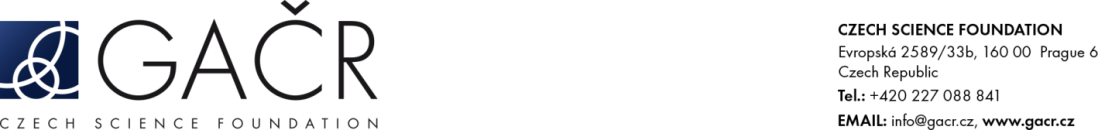 Support of ERC Grant ApplicantsProposal of Grant Project (hereinafter Project Proposal) / Návrh grantového projektu (dále jen návrh projektu)Date of submission / Datum podání návrhu projektu:Scientific Discipline / Obor:Scientific Discipline / Obor:Registration number / Registrační číslo:Registration number / Registrační číslo:
APPLICANT AND PROPOSER / NAVRHOVATEL A UCHAZEČ
APPLICANT AND PROPOSER / NAVRHOVATEL A UCHAZEČ
APPLICANT AND PROPOSER / NAVRHOVATEL A UCHAZEČ
APPLICANT AND PROPOSER / NAVRHOVATEL A UCHAZEČ
APPLICANT AND PROPOSER / NAVRHOVATEL A UCHAZEČ
APPLICANT AND PROPOSER / NAVRHOVATEL A UCHAZEČ
APPLICANT AND PROPOSER / NAVRHOVATEL A UCHAZEČApplicant in English / Uchazeč anglicky:Applicant in Czech / Uchazeč česky:Applicant in English / Uchazeč anglicky:Applicant in Czech / Uchazeč česky:Applicant in English / Uchazeč anglicky:Applicant in Czech / Uchazeč česky:Applicant in English / Uchazeč anglicky:Applicant in Czech / Uchazeč česky:Applicant in English / Uchazeč anglicky:Applicant in Czech / Uchazeč česky:Applicant in English / Uchazeč anglicky:Applicant in Czech / Uchazeč česky:VAT No. / IČO:Address / Sídlo:Proposer / Navrhovatel:Personal Identification Number /Date of Birth / Rodné číslo / Datum narození:E-mail:E-mail:Telephone / Telefon:Telephone / Telefon:Telephone / Telefon:Telephone / Telefon:
MENTOR
MENTOR
MENTOR
MENTOR
MENTOR
MENTOR
MENTORName / Jméno:Institution / Pracoviště:Country / Země:Field of Expertise / Specializace:ERC Grant Title / Název ERC grantuStart Date / Datum zahájení:End Date / Datum ukončení:E-mail:Project title in English / Název projektu anglicky:Project title in English / Název projektu anglicky:Project title in Czech / Název projektu česky:Project title in Czech / Název projektu česky:Keywords in English /Klíčová slova anglicky:Keywords in Czech / Klíčová slova česky:Start Date / Datum zahájení:End Date /Datum ukončení:   Grantová agentura České republiky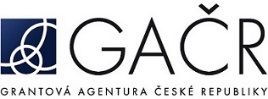 Abstract (maximum of 1100 characters) – in English / Abstrakt (max. 1100 znaků) - anglickyProject aims (maximum of 300 characters) – in English / Cíle projektu (max. 300 znaků) - anglickyAbstract (maximum of 1100 characters) – in Czech / Abstrakt (max. 1100 znaků) - českyProject aims (maximum of 300 characters) – in Czech / Cíle projektu (max. 300 znaků) – česky (Tento text bude v případě udělení grantu uveden ve smlouvě o řešení projektu.)Reference No. / Registrační číslo:Project title in English / Název projektu anglicky:Project title in English / Název projektu anglicky:Project title in Czech / Název projektu česky:Project title in Czech / Název projektu česky:Abstract (maximum of 1100 characters) – in English / Abstrakt (max. 1100 znaků) - anglickyAbstract (maximum of 1100 characters) – in Czech / Abstrakt (max. 1100 znaků) - česky    Grantová agentura České republiky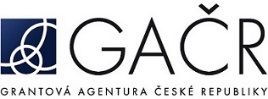 Celkové předpokládané uznané náklady na řešení projektu ze všech zdrojů financování na jednotlivé roky jeho řešení(finanční údaje se uvádějí jako celočíselné hodnoty v tis. Kč rozdělené na jednotlivé kalendářní roky, pokud se projekt neuskuteční v jednom kalendářním roce)Uchazeč:Navrhovatel:20172018celkemCestovní náklady řešitele - podle §172 zákona č. 262/2006 Sb. - zákoník práceNáhrada zvýšených životních nákladů řešitele - podle § 3 nařízení vlády č. 62/1994 Sb.Náklady požadované od GA ČR celkemPodpora z ostatních veřejných zdrojů (tuzemských i zahraničních), pokud existujePodpora z neveřejných zdrojů (vlastní prostředky, soukromé dotace), pokud existujeCelkové předpokládané uznané náklady na řešení projektu ze všech zdrojů financováníMíra podpory (tento údaj si spočítá poskytovatel na základě ostatních předaných údajů)Zařazení do číselníku CEP:Zařazení do číselníku CEP:Zařazení do číselníku CEP:  Grantová agentura České republiky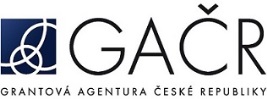 List of the most significant research outputs / Seznam nejvýznamnějších výsledkůResultsType of outputJournalDatabaseImpact factorNo. of citations12345Proposer´s CV in English /Životopis navrhovatele v anglickém jazyce:  Grantová agentura České republiky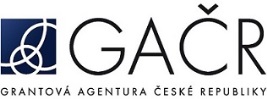 Outline of ERC scientific project in English / Nástin návrhu zamýšleného ERC projektu v anglickém jazyce:  Support of ERC Grant Applicants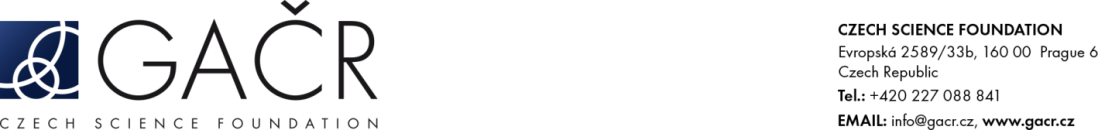 Grant Project Final report / Závěrečná zpráva o řešení grantového projektuDate of submission / Datum podání závěrečné zprávy:Scientific discipline / Obor:Registration number / Registrační číslo:
RECIPIENT AND PRINCIPLE INVESTIGATOR / PŘÍJEMCE A ŘEŠITEL
RECIPIENT AND PRINCIPLE INVESTIGATOR / PŘÍJEMCE A ŘEŠITEL
RECIPIENT AND PRINCIPLE INVESTIGATOR / PŘÍJEMCE A ŘEŠITEL
RECIPIENT AND PRINCIPLE INVESTIGATOR / PŘÍJEMCE A ŘEŠITELRecipient in English / Příjemce anglicky:Recipient in Czech / Příjemce česky:Recipient in English / Příjemce anglicky:Recipient in Czech / Příjemce česky:Recipient in English / Příjemce anglicky:Recipient in Czech / Příjemce česky:VAT No. / IČO:Address / Sídlo:Principle Investigator / Řešitel:Personal Identification Number / Date of Birth / Rodné číslo / Datum narození: E-mail:Telephone / Telefon:Telephone / Telefon:
MENTOR
MENTORName / Jméno:Institution / Pracoviště:Country / Země:Field of Expertise / Specializace:ERC Grant Title / Název ERC grantuERC Grant Title / Název ERC grantuStart Date / Datum zahájení:Start Date / Datum zahájení:End Date / Datum ukončení:End Date / Datum ukončení:E-mail:Project title in English / Název projektu anglicky:Project title in English / Název projektu anglicky:Project title in Czech / Název projektu česky:Project title in Czech / Název projektu česky:Keywords in English /Klíčová slova anglicky:Keywords in Czech /Klíčová slova česky:Start Date / Datum zahájení:End Date / Datum ukončení:     Grantová agentura České republiky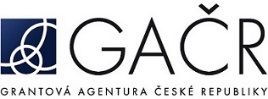 Celkové uznané a čerpané náklady na řešení projektu ze všech zdrojů financování na jednotlivé roky jeho řešení(finanční údaje se uvádějí jako celočíselné hodnoty v tis. Kč rozdělené na jednotlivé kalendářní roky, pokud se projekt neuskuteční v jednom kalendářním roce)Uchazeč:Navrhovatel:2017201720182018celkemcelkemuznanéčerpanéuznanéčerpanéuznanéčerpanéCestovní náklady řešitele - podle §172 zákona č. 262/2006 Sb. - zákoník práceNáhrada zvýšených životních nákladů řešitele - podle § 3 nařízení vlády č. 62/1994 Sb.Náklady uznané a čerpané od GA ČR celkemPodpora z ostatních veřejných zdrojů (tuzemských i zahraničních), pokud existujePodpora z neveřejných zdrojů (vlastní prostředky, soukromé dotace), pokud existujeCelkové uznané a čerpané náklady na řešení projektu ze všech zdrojů financováníMíra podpory (tento údaj si spočítá poskytovatel na základě ostatních předaných údajů)Zařazení do číselníku CEP:Zařazení do číselníku CEP:Zařazení do číselníku CEP:  Grantová agentura České republiky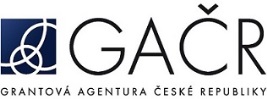 Final summary of the grant project and results achieved / Celkové shrnutí projektu včetně dosažených výsledků: